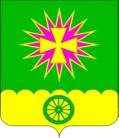 УТВЕРЖДАЮ:Исполняющий обязанности главы Администрации Нововеличковскогосельского поселения Динского района________________________ Г.М. Кова       м.п.ПРОГРАММА КОМПЛЕКСНОГО РАЗВИТИЯ СОЦИАЛЬНОЙ ИНФРАСТРУКТУРЫ НОВОВЕЛИЧКОВСКОГО  СЕЛЬСКОГО ПОСЕЛЕНИЯ ДИНСКОГО РАЙОНА КРАСНОДАРСКОГО КРАЯ НА 2017-2025 годы.станица Нововеличковская2017 годСОДЕРЖАНИЕПАСПОРТ ПРОГРАММЫ КОМПЛЕКСНОГО РАЗВИТИЯ СОЦИАЛЬНОЙ ИНФРАСТРУКТУРЫ НОВОВЕЛИЧКОВСКОГО СЕЛЬСКОГО ПОСЕЛЕНИЯ ДИНСКОГО РАЙОНА КРАСНОДАРСКОГО КРАЯ НА 2017-2025 годы.	ВведениеСоциальная инфраструктура - система необходимых для жизнеобеспечения человека объектов, коммуникаций, а также предприятий, учреждений и организаций, оказывающих социальные и коммунально-бытовые услуги населению, органов управления и кадров, деятельность которых направлена на удовлетворение общественных потребностей граждан соответствующих установленным показателям качества жизни.Социальная инфраструктура объединяет жилищно-коммунальное хозяйство, здравоохранение, образование, культуру и искусство, физкультуру и спорт, торговлю и общественное питание, бытовые услуги. Целесообразное разделение функций  управления  между органами власти различных уровней определяется главным критерием функционирования социальной сферы -  улучшением условий жизни населения.Развитие и эффективное функционирование объектов, входящих и социальную инфраструктуру, их доступность - важное условие повышения уровня и качества жизни населения страны.На муниципальном уровне услуги социальной сферы доводятся непосредственно до потребителя. На федеральном уровне и на уровне субъектов федерации создаются условия для их реализации. На федеральном уровне определяются роль и приоритеты федеральной власти в обеспечении жильем и услугами всех отраслей. Воплощением их должны стать федеральная концепция развития отраслей социальной сферы и гарантируемые государством минимальные социальные стандарты, реализуемые на уровне муниципальных образований как часть стратегии комплексного развития территории.Функции социальной инфраструктуры определяются и подчинены целям социального и экономического развития общества - достижению социальной однородности общества и всестороннему гармоничному развитию личности. К наиболее значимым целевым функциям социальной инфраструктуры можно отнести:создание условий для формирования прогрессивных тенденций в демографических процессах;эффективное использование трудовых ресурсов;обеспечение оптимальных жилищно-коммунальных и бытовых условий жизни населения;улучшение и сохранение физического здоровья населения;рациональное использование свободного времени гражданами.Основной целью функционирования объектов социальной инфраструктуры является полноценное и всестороннее развитие личности человека путем удовлетворения его бытовых, духовных и культурных потребностей.Развитие отраслей социальной инфраструктуры учитывает основные задачи социальной политики, направленной на улучшение качества жизни населения, повышение уровня его благосостоянии и долголетия, формирование и воспроизводство здорового, творчески активного поколения. К ним относится прежде всего решение жилищной проблемы, ликвидация коммунального заселения, удовлетворение растущих потребностей населения в качественном жилье; повышение уровня и качества развития социальной инфраструктуры, создание культурной сферы жизнедеятельности человека; улучшение экологических условий жизни и труда; повышение профессионального уровня работников, как базы увеличения производительности труда и роста объема товаров и услуг; создание гарантий социальной защищенности всех групп населения, в том числе молодежи и пенсионеров; удовлетворение потребностей населения в товарах и услугах при повышении уровня платежеспособности населения.Основные функции инфраструктуры муниципального образования заключаются в:обеспечении и удовлетворении инфраструктурных потребностей населения муниципальных образований;обеспечении инфраструктурной целостности муниципального образования.Решающее значение для совершенствования межбюджетных отношений и обеспечения государственной поддержки местных бюджетов имеет система государственных минимальных социальных стандартов, которая служит нормативной базой и инструментом для расчета бюджетной потребности и оценки фактического исполнения бюджетов различных уровней.Характеристика социальной инфраструктуры является основной входной информацией, используемой для целей расчета бюджетной потребности. Основные составляющие характеристики - численность работающих, обучающихся, воспитанников, обслуживаемых, занимаемая площадь и уровень ее благоустройства. Характеристики формируются в разрезе отраслей, типов и видов учреждений отрасли, в разрезе территорий региона.Прогнозирование развития социальной инфраструктуры опирается на анализ демографической ситуации на территории, процессов рождаемости и смертности, миграции населения, анализ структуры населения, поскольку основная цель социальной инфраструктуры - это удовлетворение потребностей населения.Программой установлен перечень мероприятий (инвестиционных проектов) по проектированию, строительству, реконструкции объектов социальной инфраструктуры муниципального образования, которые предусмотрены государственными и муниципальными программами, стратегией социально-экономического развития муниципального образования, планом мероприятий по реализации стратегии социально-экономического развития муниципального образования (при наличии данных стратегии и плана), планом и программой комплексного социально-экономического развития муниципального образования, инвестиционными программами субъектов естественных монополий, договорами о развитии застроенных территорий, договорами о комплексном освоении территорий, иными инвестиционными программами и договорами, предусматривающими обязательства застройщиков по завершению в установленные сроки мероприятий по проектированию, строительству, реконструкции объектов социальной инфраструктуры. Таким образом, Программа является прогнозно-плановым документом, во-первых, формулирующим и увязывающим по срокам, финансовым, трудовым, материальным и прочим ресурсам реализацию стратегических приоритетов муниципального образования, во-вторых, формирующим плановую основу взаимодействия членов местного сообщества, обеспечивающего и реализацию стратегических приоритетов, и текущее сбалансированное функционирование экономического и социального секторов муниципального образования.Социально-экономическое развитие1.1.Социально – экономическое состояние и перспективы развитиясельского поселенияГлавной целью социально-экономического развития любого муниципального образования является создание условий, которые будут способствовать устойчивому развитию его экономики, существенному улучшению материального и социального положения населения. Пути формирования условий для устойчивого социально-экономического развития Нововеличковского сельского поселения намечены в перспективных программах различного уровня. Учитывая современное социально-экономическое состояние Нововеличковского сельского поселения, необходимо проанализировать возможности их реализации. По схеме территориального планирования территория Нововеличковского сельского поселения находится в западной части муниципального  района  на расстоянии 31 км от районного центра – станицы Динской,  и в 35 км от административного центра Краснодарского края - города Краснодара. Нововеличковское сельское поселение расположено в границах:- на юге и юго-западе граничит с Прикубанским округом г. Краснодара;- на северо-западе с землями Калининского муниципального образования;- на севере с землями Тимашевского муниципального образования;- на востоке граничит с землями Старомышастовского сельского поселения;- на востоке и юго-востоке граничит с землями Новотитаровского сельского поселения.Рис.  1 Административно-территориальное деление Нововеличковского сельского поселения        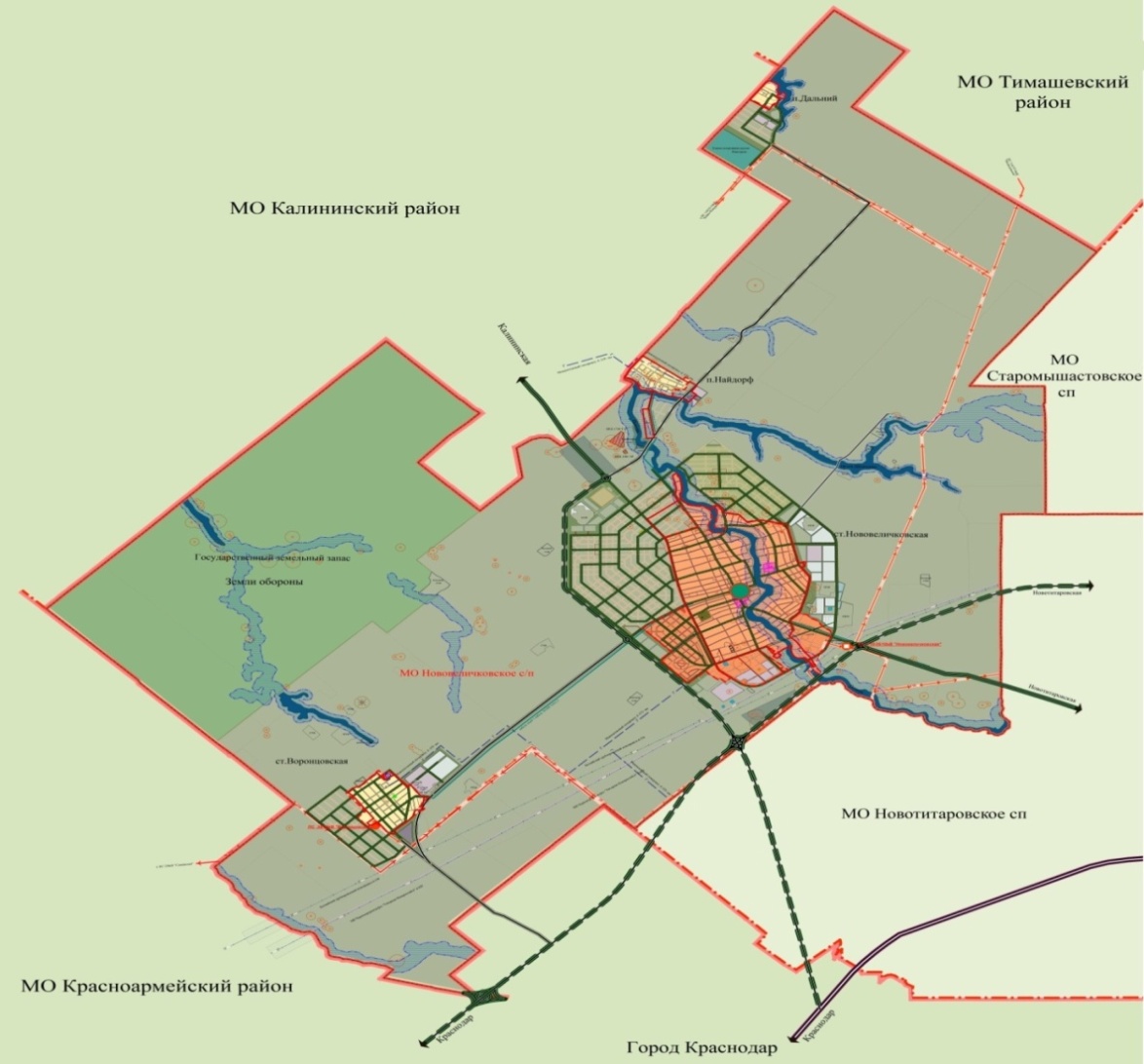 В состав сельского поселения входит четыре населенных пункта – ст. Нововеличковская, ст. Воронцовская, пос. Дальний, пос. Найдорф. Современные границы установлены в соответствии с Законом Краснодарского края от 22.07.2004 № 771-КЗ «Об установлении границ муниципального образования Динской район, наделении его статусом муниципального района, образовании в его составе муниципальных образований - сельских поселений – и установлении их границ» (принят Законодательным собрание  Краснодарского края 14.07.2004).Поселение расположено на Кубанской равнине, ее рельеф представляет собой полого-волнистую равнину наибольшую площадь которой составляют черноземные почвы. Нововеличковское сельское поселение находится в пограничной полосе двух климатов: континентального и средиземноморского. Существенное влияние на климат оказывает близость Черного и Азовского морей.Территория Нововеличковского сельского поселения является перспективной зоной интенсивного хозяйственного и градостроительного развития. Благоприятные инфраструктурные предпосылки: наличие (пусть и недостаточно качественных) автомобильных дорог, системы инженерных коммуникаций, сложившегося производственного, социально-культурного и трудового потенциала создают возможности для организации большинства видов хозяйственной деятельности. Здесь размещается основная часть существующих и резервных площадок для перспективного капитального строительства, предприятий и объектов, площадки под объекты социальной инфраструктуры, индивидуальное жилищное строительство и др. Развитие экономического потенциала любого муниципального образования напрямую зависит от активности протекающих в нем инвестиционных процессов. Поэтому важнейшей стороной деятельности администрации Нововеличковского сельского поселения является привлечение частных инвестиций в экономику поселения, а также координация работы с районной и краевой администрациями по привлечению средств из вышестоящих бюджетов за счёт участия в краевых и федеральных целевых программах, в том числе и в рамках реализации национальных проектов.В связи с очень низким уровнем обеспеченности малых населенных пунктов объектами социальной инфраструктуры выполнен расчет необходимости в объектах общественных центров ориентировочно в составе: магазин товаров повседневного спроса. Почтовых отделений связи, приемных пунктов бытового обслуживания, отделений банка и т.п. В каждом населенном пункте предусмотрено обеспечение населения детскими садами с начальной школой, спортивными площадками, фельдшерско-акушерскими пунктами.1.2. Анализ социального развития сельского поселенияОбщая площадь Нововеличковского сельского поселения составляет 29323,22 га. Проектный баланс земель по категориям в процентном соотношении в сравнении с существующим положениемИз приведенной таблицы видно, что сельскохозяйственные угодья занимают 90,6 %. Земли сельскохозяйственного назначения являются экономической основой поселения.Административное деление1.4. Демографическая ситуацияОценка тенденций экономического роста и градостроительного развития территории в качестве одной из важнейших составляющих включает в себя анализ демографической ситуации. Значительная часть расчетных показателей, содержащихся в проектах документов территориального планирования, определяется на основе численности населения. Структура населения определяется тремя показателями: рождаемостью, смертностью и миграционными процессами, уровень которых в значительной мере зависит от социально-экономических и культурных факторов. Короткая продолжительность жизни, невысокая рождаемость, объясняется следующими факторами: многократным повышением стоимости самообеспечения (питание, лечение, лекарства, одежда),  прекращением деятельности ранее крупных  предприятия, появилась безработица, резко снизились доходы населения. Ситуация в настоящее время начала улучшаться.   Деструктивные изменения в системе медицинского обслуживания также оказывают влияние на рост смертности от сердечно-сосудистых заболеваний, онкологии. На показатели рождаемости влияют следующие моменты:- материальное благополучие;- государственные выплаты за рождение второго ребенка;- наличие собственного жилья;- уверенность в будущем подрастающего поколения.Общая  численность  населения Нововеличковского сельского поселения на 01.07.2017 года  составила 11975 человека. Данные о возрастной структуре населения на 01. 07. 2017 г.Численность трудоспособного населения - 7275 человек. Доля численности населения в трудоспособном возрасте от общей составляет  60,8 процентов. Часть населения работает в сельхозпредприятии и в организациях социальной сферы, часть трудоспособного населения работает за пределами сельского поселения в г. Краснодар. Общая численность населения поселения выросла на 23 человека или на 0,2% по сравнению с предыдущим годом.Развитие отраслей социальной сферыПрогнозом на 2017 год и на период до 2025 года  определены следующие приоритеты социального  развития  поселения:-повышение уровня жизни населения  поселения, в т.ч. на основе развития социальной инфраструктуры;-улучшение состояния здоровья населения на основе доступной широким слоям населения медицинской помощи и повышения качества медицинских услуг;-развитие жилищной сферы в  поселении;-создание условий для гармоничного развития подрастающего поколения в  поселении;-сохранение культурного наследия.2.1 КультураСфера культуры Нововеличковского сельского поселения, наряду с образованием и здравоохранением, является одной из важных составляющих социальной инфраструктуры. Ее состояние - один из ярких показателей качества жизни населения.Предоставление услуг населению в области культуры в Нововеличковском сельском поселении осуществляют:- МБУ «Культура» Нововеличковского сельского поселения Дом культуры ст. Воронцовская, ул. Пушкина 20б;- МБУК «Библиотечное объединение Нововеличковского сельского поселения»:- ст. Нововеличковская, ул. Красная, 44 – книжный фонд 24986 экземпляров, 1485 посещений в месяц;- ст. Воронцовская, ул. Пушкина, 20б (расположена в здании Дома культуры) – книжный фонд 11546 экземпляров, 468 посещений в месяц;- п. Найдорф, ул. Школьная, 9 – книжный фонд 13595 экземпляров, 530 посещений в месяц.В МБУ «Культура» созданы взрослые и детские коллективы, работают более 15 наименований кружков для взрослых и детей различных направлений: театральные, танцевальные, музыкальные и т.д.Одним из основных направлений работы  является работа по организации досуга детей и подростков, это: проведение торжественных мероприятий, посвященных памятным датам и событиям, проведение интеллектуальных игр, дней молодежи, уличных и настольных игр, викторин, дискотек и т.д.Задача в культурно-досуговых учреждениях - вводить инновационные формы организации досуга населения и  увеличить процент охвата населения. Проведение этих мероприятий позволит увеличить обеспеченность населения сельского поселения культурно-досуговыми учреждениями и качеством услуг.В Нововеличковском сельском поселении на государственной охране состоят памятники истории и культуры, 8 из которых являются объектами культурного наследия расположенных на территории поселения и являются собственностью сельского поселения. Проводятся мероприятия, предусматриваемые планами ремонтно-реставрационных, охранно-спасательных работ и охранных мероприятий по защите, реставрации памятников истории и культуры поселения.2.2  ОбразованиеСистема образования выполняет важнейшую социально-экономическую функцию и является одним из определяющих факторов развития Нововеличковского сельского поселения. В образовательной системе Нововеличковского сельского поселения функционируют 4 общеобразовательных учреждения, 3 дошкольных учреждения, детская школа искусств.Учебные кабинеты школ оборудованы необходимыми учебными пособиями и компьютерами. Столовые имеют оборудование необходимое для приготовления и приема пищи. Мастерские оснащены деревообрабатывающими станками, инструментами. В спортивном зале имеется в достаточном количестве оборудование для проведения качественных и полноценных уроков физической культуры. Детские сады оборудованы теплыми, светлыми игровыми комнатами, удобными спальными комнатами. Территории детских садов оснащены необходимым оборудованием для проведения занятий физической культурой.Объекты образования имеют системы водоснабжения, электроснабжения, Интернет. Теплоснабжение обеспечивается объектовыми котельными, работающими на жидком и газовом топливе. Предполагается развитие инвестиционных проектов по строительству котельных, работающих на газовом топливе МБОУ СОШ №39 МО Динской район в ст. Воронцовской, БДОУ МО Детский сад №9 МО Динской район в ст. Нововеличковской. Развитие образования на расчетную перспективу останется приоритетным для поселения. Однако, существующая сеть дошкольного ишкольного образования, требует оптимизации и строительства дополнительных мощностей.Главной целью развития системы образования является повышение доступности качественного образования, формирование конкурентоспособного на рынке труда специалиста.Физическая культура и спортРазвитию физической культуры и массового спорта на территории Нововеличковского сельского поселения уделяется особое внимание. Хорошее здоровье обеспечивает долгую и активную жизнь, способствует выполнению планов, преодолению трудностей, дает возможность успешно решать жизненные задачи.  Современная ситуация в Нововеличковском сельском поселении характеризуется низким уровнем обеспеченности населения спортивными сооружениями. В связи с этим уровень вовлеченности в занятия физической культурой и спортом всех категорий населения составляет 36,9% от количества жителей населения. Основная задача администрации по реализации политики в области физической культуры и спорта заключается в создании для населения условий для занятий физической культурой и спортом. Важной составной частью является развитие физкультуры и спорта, оздоровление населения, формирование здорового образа жизни и развитие спорта высших достижений. Занятия физкультурой и спортом должны предусматривать создание условий, способствующих развитию массовой физической культурой и спорта, формированию здорового образа жизни населения, а также достойному выступлению спортсменов Нововеличковского сельского поселения на районных, краевых, зональных, российских, всероссийских соревнованиях. Ежегодно проводятся спортивные мероприятия ко всем знаменательным датам Российской Федерации, Краснодарского края и местным праздникам. Вместе с тем необходимо отметить, что еще не в полной мере используются ресурсы физической культуры и спорта для улучшения здоровья населения.Развитие физической культуры и спорта невозможно без наличия соответствующей материально-технической базы и основной ее составляющей – физкультурно-спортивных сооружений, отвечающих требованиям и нормативам, обеспечивающих потребность всех слоев населения в различных видах физкультурно-оздоровительных и спортивных занятий.На данном этапе нуждается в серьезной модернизации существующая система физического воспитания различных групп населения. Так же отмечается низкий уровень привлечения трудоспособного населения к регулярным занятиям физической культурой и спортом в трудовых коллективах, а также по месту жительства.В целях воспитания физически здоровой личности на территории Нововеличковского сельского поселения находятся:ЗдравоохранениеОдним из главных факторов, влияющим на демографические показатели, является уровень развития здравоохранения.Причина высокой заболеваемости населения кроется в т.ч. и в особенностях проживания на селе:- низкий жизненный уровень,- отсутствие средств на приобретение лекарств,- низкая социальная культура,- малая плотность населения,- высокая степень алкоголизации населения поселения.Многие больные обращаются за медицинской помощью лишь в случаях крайней необходимости, при значительной запущенности заболевания и утяжелении самочувствия.Основными задачами обеспечения устойчивого развития здравоохранения Нововеличковского сельского поселения на расчетную перспективу остаются: -предоставление населению качественной и своевременной медицинской помощи;-формирование у населения потребности в здоровом образе жизни, снижению неонатальной смертности, охране репродуктивного здоровья.-повышение уровня укомплектованности медицинскими работниками и квалификации медицинских работников;-снижение высокого уровня заболеваемости социально-обусловленными болезнями.- реконструкция существующих зданий здравоохранения, проведение комплексного технического переоснащения оборудованием.Исходя из нормативных показателей, принятых в системе здравоохранения в настоящее время и прогнозной численности населенияНововеличковского сельского поселения на расчетный период проектомгенерального плана определены нормативные потребности в медицинскомперсонале, койко-местах и амбулаторно-поликлинических учреждениях. В основу расчетов положены социальные нормативы системы здравоохранения, принятые в Российской Федерации:- численность врачей на 10 000 жителей – 41;- численность среднего медицинского персонала на 10 000 жителей –114,3;- количество койко-мест на 10 000 жителей (больничных) – 134,7;- мощность амбулаторно-поликлинических учреждений (посещений на10 000 жителей/смена) – 181,5.В процессе разработки прогноза принималось во внимание и то, чтопо мере снижения или увеличения реальной обращаемости населения в учреждения здравоохранения, приведенные нормативные показатели в средне- или дальнесрочной перспективе могут претерпеть существенные изменения.На территории Нововеличковского сельского поселения находятся следующие медучреждения:Молодежная политикаВ Нововеличковском сельском поселении работает координатор работы с молодежью по социальным вопросам, военно-патриотическому воспитанию, профилактике экстремизма.С целью привлечения молодых граждан к непосредственному участию в общественно-политической жизни края с 2008 года формируется молодежный совет при главе поселения, в него вошли молодые земляки (от 14 до 30 лет). Основной целью совета является активизация общественно-политической деятельности молодежи на территории Нововеличковского сельского поселения и вовлечение их в социально-экономический процесс, содействие в защите прав и законных интересов молодых граждан, решение проблем молодежи. В целях привлечения молодых граждан к непосредственному участию в общественно-политической жизни Краснодарского края, а также повышения уровня политической культуры и образованности молодежи в Нововеличковском сельском поселении организованы:- клуб молодой семьи «Мир»;- клуб КВН «Высший пилотаж»;- волонтерский отряд «Нововеличковские волонтеры»2.6  Социальная защита населенияНа территории Нововеличковского сельского поселения действует  ГБУ СО КК «Динской КЦСОН», осуществляющий социальную помощь людям пожилого возраста, инвалидам, признанным нуждающимися в социальном обслуживании, несовершеннолетних, граждан, воспитывающих детей, находящихся в трудной жизненной ситуации. Учреждение в установленном законодательством порядке оказывает социально-бытовые, социально-психологические, социально-педагогические, социально-трудовые, социально-правовые, срочные социальные, консультативные и иные услуги  постоянного, временного или разового характера. Жилой фондВ современных условиях одним из ведущих параметров определяющим уровень комфорта и характеризующим тип жилья по величине квартиры является обеспеченность человека площадью квартиры. В данный момент практически все жилищное строительство производится за счет личных средств населения, поэтому для застройщиков с разным уровнем достатка должны быть созданы определенные ориентиры нормирования квартир, основой которых станут разные уровни проживания. Исходя из вышеизложенного, предлагается следующая система стандартов:- стандарт дешевого дома (обеспеченность 18 м2/чел.);- стандарт экономичного дома (обеспеченность 21 м2/чел.);- стандарт комфортного дома (обеспеченность 28 м2/чел.);- стандарт перспективного дома (обеспеченность 48 м2/чел.);Показатели жилищного фондаРазвитие среды проживания Нововеличковского сельского поселения создаст непосредственные условия для повышения качества жизни нынешнего и будущих поколений жителей. Перед органами местного самоуправления поселения стоит задача развития коммунальной инфраструктуры, повышения эффективности и надежности функционирования жилищно-коммунального комплекса.Поселение не может развиваться без учета состояния и перспектив развития инженерных систем жизнеобеспечения, которые включают в себя такие составные части, газоснабжение, электроснабжение и водоснабжение.Непосредственно под развитием систем коммунальной инфраструктуры поселения понимается проведение комплекса мероприятий нормативно-правового, организационного и иного характера, направленных на повышение качества жизни населения поселения, понимание жителями поселения сложности проводимой коммунальной реформы, а также подготовку и проведение соответствующих инвестиционных программ. Прочие объекты социальной инфраструктурыНа территории Нововеличковского сельского поселения функционируют прочие объекты социальной инфраструктуры:- местная религиозная организация православный Приход храма святого Архистратига Михаила ст. Нововеличковской Динского района Краснодарского края Екатеринодарской и Кубанской Епархии Русской Православной Церкви;- храм-часовня п. Найдорф;- отделение Сбербанка, расположено в одном здании с отделением связи и автоматической телефонной станцией (далее – АТС);- отделение почтовой связи ФГУП «Почта России»;- функционирует комплекс по оказанию ритуальных услуг;- предприятия общественного питания представлены объектами (кафе, столовые, банкетные залы): 6 – закрытой сети, 9 – открытой сети;- гостиницы; - торговые предприятия, осуществляющие розничную торговлю товаров предназначенных для личного, семейного, домашнего или иного использования;- пункты бытового обслуживания.Основные стратегические направления развития поселенияЗемли сельскохозяйственного назначения являются экономической основой поселения. Сельское хозяйство поселения представлено 2 крупными сельскохозяйственными предприятиями ЗАО «Виктория-92», АО «Воронцовское»  и 37 крестьянскими фермерскими хозяйствами. В связи с этим важным направлением в сельском хозяйстве поселения является стимулирование развития малых форм хозяйствования. Поэтому создание инфраструктуры заготовительных и снабженческо-сбытовых объектов, а также производств по переработке сельскохозяйственной продукции, производимой всеми категориями хозяйств, является насущной потребностью сельскохозяйственной отрасли сельского поселения. Развитие малых форм хозяйствования через кредитование в кредитных организациях, создание новых КФХ в рамках программы самозанятости становится особенно актуальным в условиях экономической нестабильности. Население сельского поселения занимается личными подсобными хозяйствами для обеспечения собственных потребностей в сельскохозяйственной продукции, а в некоторых случаях и для элементарного выживания, излишки сельскохозяйственного производства реализуются в незначительных количествах. В настоящее время в сельском поселении числится 4251 личных подсобных хозяйств в том числе в ст. Нововеличковской - 3263, ст. Воронцовской – 490, п. Найдорф – 419, п. Дальний – 79.  При возможности получения льготных кредитов и государственной помощи можно предположить их дальнейшее развитие. Следовательно, сельскохозяйственное производство на уровне крестьянских фермерских хозяйств и личных подсобных хозяйств, нацеленных не только на самообеспечение, но и на производство товарной продукции, и в перспективе является неотъемлемой частью экономики сельского поселения.Также стратегическими направлениями развития поселения должны стать  следующие действия: Экономические:1.    Содействие развитию крупному сельскохозяйственному бизнесу, и вовлечение его как потенциального инвестора для выполнения социальных проектов, развитие объектов образования, культуры и спорта. 2.    Содействие развитию   малого бизнеса через помощь в привлечении льготных кредитов на проекты, значимые для развития поселения и организации новых рабочих мест.      Социальные:1.  Развитие социальной инфраструктуры, образования, здравоохранения, культуры, физкультуры и спорта:  - участие в отраслевых  районных, краевых программах, российских и международных грантах по развитию и укреплению данных отраслей;  -  содействие предпринимательской инициативы по развитию данных направлений и всяческое ее поощрение  (развитие и увеличение объемов платных услуг предоставляемых учреждениями образования, здравоохранения, культуры, спорта на территории поселения). 2.  Развитие личного подворья граждан, как источника доходов населения.- привлечение льготных кредитов из краевого бюджета на развитие личных подсобных хозяйств;- помощь населению в реализации сельскохозяйственных продуктов личных подсобных хозяйств.3.  Содействие в привлечении молодых специалистов в поселение (врачей, учителей, работников культуры, муниципальных служащих); - помощь членам их семей в устройстве на работу; - помощь в решении вопросов по  приобретению  этими  специалистами жилья через районные, краевые и федеральные программы, направленные на строительство или приобретение жилья, помощь в получении кредитов, в том числе ипотечных на жильё.4.   Содействие в обеспечении социальной поддержки слабозащищенным слоям населения:- консультирование, помощь в получении субсидий, пособий, различных льготных выплат;- содействие в привлечении бюджетных средств, спонсорской помощи для поддержания одиноких пенсионеров, инвалидов, многодетных семей. 5.   Привлечение средств из районного, краевого и федерального бюджетов на укрепление жилищно-коммунальной сферы: - на восстановление водопроводов;- по ремонту и строительству жилья.6.   Улучшение освещения населенных пунктов поселения.7.   Привлечение средств  из бюджетов различных уровней на строительство и ремонт дорог местного значения.8.  Привлечение средств из бюджетов различных уровней для благоустройства населенных пунктов поселения.Документами территориального планирования муниципального образования являются проект генерального плана Нововеличковского сельского поселения – Положения о территориальном планировании, который, исходя из совокупности социальных, экономических, экологических и иных факторов, комплексно решает задачи обеспечения устойчивого развития сельского поселения, развития его инженерной, транспортной и социальной инфраструктур, обеспечения учета интересов граждан и их объединений, интересов Российской Федерации, Краснодарского края и муниципального образования.Территориальное планирование направлено на определение функционального назначения территории муниципального образования исходя из совокупности социальных, экономических, экологических и иныхфакторов в целях:– обеспечения устойчивого развития сельского поселения;– формирования благоприятной среды жизнедеятельности;– сохранения объектов исторического и культурного наследия,уникальных природных объектов для настоящего и будущего поколений;– развития и модернизации инженерной, транспортной и социальнойинфраструктур;Генеральным планом определено поэтапное освоение территорий с первоочередными объектами капитального строительства объектов социальной инфраструктуры.Оценка объемов и источников финансирования мероприятийОценка объемов и источников финансирования мероприятий по проектированию, строительству, реконструкции объектов социальной инфраструктуры сельского поселения включает укрупненную оценку необходимых инвестиций с разбивкой по видам объектов, финансирования, включая средства бюджетов всех уровней, но в основной своей части – за счет внебюджетных инвестиций.Финансирование Программы предусматривается за счет:- средств федерального бюджета (в том числе иных межбюджетных трансфертов на реализацию мероприятий по развитию и поддержке социальной, инженерной и инновационной инфраструктуры Нововеличковского сельского поселения в порядке, определенном Постановлением Правительства Российской Федерации от 22 декабря2007 г. № 917 «Об утверждении Правил предоставления межбюджетных трансфертов из федерального бюджета для осуществления мероприятий по развитию и поддержке социальной, инженерной и инновационной инфраструктуры Российской Федерации»; трансфертов, предусмотренных на реализацию мероприятий Программы развития инновационных кластеров, которые реализуются на территории Нововеличковского сельского поселения, а также мероприятий других федеральных программ, в случае, если они реализуются на территории Нововеличковского сельского поселения);- средств бюджета Краснодарского края (в том числе в виде краевой субсидий на реализацию мероприятий по развитию и поддержке социальной, инженерной и инновационной инфраструктуры Нововеличковского сельского поселения);- средств муниципального бюджета;- собственных источников финансирования участников Программы(исполнителей мероприятий и проектов);- других внебюджетных источников финансирования.Система основных программных мероприятий по развитию социальной инфраструктуры Нововеличкоского сельского поселенияВ рамках приоритетного направления «Развитие социальной инфраструктуры» определен перечень муниципальных целевых программ:- развитие объектов социальной инфраструктуры Нововеличковского сельского поселения на период до 2025 года (образование, культура, спорт ифизическая культура);- здоровье населения, развитие системы здравоохранения в Нововеличковском сельском поселении;- развитие системы социальной защиты и поддержки населения в Нововеличковском сельском поселении на период до 2025 г.Цель мероприятий по развитию в рамках настоящего приоритетногонаправления: обеспечение широкого доступа всех социальных слоев населения к услугам объектов социальной сферы.Для достижения поставленной цели необходимо решить следующиезадачи:- создание условий для повышения качества и разнообразия муниципальных услуг, в том числе на базе объектов социальной сферы;- развитие профессионального образования и профессиональной подготовки в рамках каждого отраслевого направления (учащиеся, педагогические работники);- развитие материально-технической базы и модернизация работы учреждений в соответствии с современными требованиями предоставления услуг;- обеспечение равного доступа и возможности реализации творческого потенциала для всех социальных слоев населения;- информатизация отраслей социальной сферы.При переходе к новому образу современного населенного пункта особое внимание необходимо уделять повышению качества жизни человека. Одно из первостепенных мест в этой связи принадлежит системе учреждений, обеспечивающих удовлетворение социальных, культурных, бытовых, духовных потребностей человека в соответствии с требованиями времени и развитием общества. Емкость объектов культурно-бытового назначения рассчитана в соответствии с действующими нормативами по укрупненным показателям, исходя из современного состояния сложившейся системы обслуживания населения и решения задачи наиболее полного удовлетворения потребностей жителей населенных пунктов в учреждениях различных видов обслуживания.Решения генерального плана поселения в социальной сфере предполагают следующие мероприятия:- строительство новых объектов в соответствии с расчетной мощностью.5.1. ОбразованиеЦелью развития образования в Нововеличковском сельском поселении является повышение доступности и уровня качественного образования, соответствующего требованиям инновационной экономики, современным потребностям каждого гражданина.В сфере образования Нововеличковского сельского поселения на период до2025 года можно выделить следующие приоритетные направленияразвития дошкольного, общего и дополнительного образования с учетом особенностей развития:- развитие муниципальной системы образования в соответствии с растущими потребностями населения;- обеспечение равенства в доступности качественного воспитания и образования и интеграция в российское и международное образовательное пространство;- повышение качества образования и образовательных услуг(обеспечение перехода школ на новые государственные образовательные стандарты, в том числе в доп. образовании);- формирование эффективной системы взаимодействия основного и дополнительного образования;- создание безопасной образовательной среды и условий организации образовательного процесса.Для реализации поставленных целей, согласно генерального плана, необходимо реализовать следующие мероприятия инвестиционного характера:- строительство общеобразовательного учреждения средней общеобразовательной школой на 640 учащихся;- строительство детского дошкольного учреждения на 180 мест;- строительство детского дома творчества;- строительство детского дошкольного учреждения на 33 места;5.2. КультураСтратегическая цель сферы культуры в Нововеличковском сельском поселении:– развитие творческого культурного потенциала населения, обеспечение широкого доступа всех социальных слоев к ценностям отечественной и мировой культуры.Для достижения этой цели поставлены следующие задачи:- создание условий для повышения качества и разнообразия услуг, предоставляемых в сфере культуры и искусства;- модернизация работы учреждений культуры;- обеспечение равного доступа к культурным благам и возможности реализации творческого потенциала в сфере культуры и искусства для всехсоциальных слоев населения;- информатизация отрасли;- создание позитивного культурного образа во внешней среде.Для достижения поставленных целевых ориентиров необходимо реализовать, согласно генерального плана следующие наиболее важные мероприятия инвестиционного характера:         - строительство развлекательного комплекса;Данной программой предусматриваются следующие мероприятия:- строительство культурно-развлекательного центра:  - театральный зал на 400 мест;  - интернет-кафе на 25 мест;  - бильярдная;5.3. Физическая культура и спортЦелью развития физической культуры и спорта в Нововеличковском сельском поселении является создание условий, ориентирующих граждан на здоровый образ жизни, в том числе за систематические занятия физической культурой и спортом.В сфере физической культуры и спорта Нововеличковского сельскогопоселения на период до 2025 года можно выделить следующие задачи:- создание условий для повышения качества и разнообразия услуг, предоставляемых в сфере физкультуры и спорта, в том числе на базе учреждений.- развитие массового спорта. Популяризация активного и здорового образа жизни. Физическое совершенствование, укрепление здоровья, профилактика асоциальных явлений в молодежной среде.- создание условий для выявления, развития и поддержки спортивно одаренных детей, подготовка спортивного резерва и поддержка взрослого спорта.- предоставление возможности физической реабилитации инвалидов илиц с ограниченными возможностями здоровья с использованием методов адаптивной физической культуры.- развитие материально-технической базы спортивных объектов для полноценных занятий физической культурой и спортом в Нововеличковскомсельском поселении.Для достижения поставленных целевых ориентиров, согласно генерального плана, необходимо реализовать следующие мероприятия инвестиционного характера:- строительство стадиона;- строительство конно-спортивного центра, ипподромаДанной программой предусматриваются следующие мероприятия:- строительство физкультурно-оздоровительного комплекса- строительство детско-юношеского спортивного комплекса:  - детские игровые площадки;  - мото-велотрек;  - спорт школа.5.4. ЗдравоохранениеОсновной целью развития здравоохранения в Нововеличковском сельском поселении является сохранение и укрепление здоровья населения на основе формирования здорового образа жизни и обеспечения качества идоступности медицинской помощи населению.Для достижения этой цели поставлены следующие задачи:- внедрение передовых технологий лечения и достижений медицинской науки в практическое здравоохранение, содействие в получении лицензий на новые виды медицинской деятельности;- повышение качества оказываемых медицинских услуг муниципальными учреждениями и частными организациями;- создание условий для привлечения в учреждения здравоохранения молодых перспективных специалистов;- повышение квалификации и поддержка медицинских кадров муниципальных учреждений здравоохранения;- создание условий для формирования здорового образа жизни у населения.Для достижения поставленных целевых ориентиров, согласно генерального плана и предоставленных данной программой, необходимо реализовать следующие наиболее важные мероприятия инвестиционного характера:- строительство поликлиники на 15 посещений, стационарной больницы на 140 коек;- строительство станции скорой помощи на 2 автомашины,5.5. Прочие объекты социальной инфраструктурыВ соответствии с градостроительными нормами проектирования Краснодарского края на проектируемой территории к расчетному   обеспечить размещение (с учетом существующих объектов обслуживания) следующих объектов потребительской сферы:- строительство комплекса бытового обслуживания:  - химчистка  - прачечная- строительство кафе на 30 мест;- строительство бани сауны на 20 мест;- строительство отделения банка;- строительство торгово-административного центра Для обеспечения населения Нововеличковского сельского поселения полным набором потребительских услуг генеральным планом предусматриваются соответствующие территории для размещения на них объектов потребительской сферы.Также генеральным планом предусматривается строительство пожарного депо в станице Нововеличковской  на 6 автомашин.Перечень мероприятий (инвестиционных проектов) по проектированию, строительству и реконструкции объектов социальной инфраструктуры поселенияПримечание: объем инвестиций необходимо уточнять по факту принятия решения о строительстве или реконструкции каждого объекта в индивидуальном порядке, кроме того объем средств будет уточняться после доведения лимитов бюджетных обязательств из бюджетов всех уровней на очередной финансовый год и плановый период.Оценка эффективности мероприятий по проектированию, строительству и реконструкции объектов социальной инфраструктуры Оценка результативности и эффективности программы осуществляется по следующим направлениям:оценка степени достижения запланированных результатов, выраженных целевыми контрольными показателями по стратегическому направлению (для этого фактически достигнутые значения показателей сопоставляются с их плановыми значениями);оценка степени выполнения запланированных мероприятий в установленные сроки (выявления степени исполнения плана по реализации программы (подпрограммы) проводится сравнение фактических сроков реализации мероприятий плана с запланированными, а также сравнение фактически полученных результатов с ожидаемыми);оценка степени достижения целевых индикаторов и контрольных показателей по каждому из приоритетных направлений развития в корреспонденции с объемом фактически произведенных затрат на реализацию мероприятий (для выявления степени достижения запланированного уровня затрат фактически произведенные затраты на реализацию программы (подпрограммы) в отчетном году сопоставляются с их плановыми значениями);оценка эффективности предоставления государственной и муниципальной поддержки с точки зрения реализации государственной политики и достижения поставленных целей (осуществляется Министерством образования и науки Российской Федерации в установленном Правительством Российской Федерации порядке, высшими органами управления Краснодарского края в установленном ими порядке, а также органами местного самоуправления Нововеличковского сельского поселения).При оценке результативности используются контрольные целевые показатели, обеспечивающие измеримость поставленных целей и задач, при их выборе учитывается взаимосвязь поставленных стратегических целей и задач с целями и задачами, количественными целевыми показателями по каждому приоритетному направлению социально-экономического развития.Перечень целевых показателей (индикаторов), используемых для оценки результативности и эффективности Программы В качестве основных индикаторов изменения социально-экономического положения муниципального образования в результате реализации программных мероприятий, количественно характеризующих ход ее реализации по каждому приоритетному направлению развития, приняты показатели, установленные Указом Президента Российской Федерации от 28 апреля 2008 г. № 607 «Об оценке эффективности деятельности органов местного самоуправления городских округов и муниципальных районов», Распоряжением Правительства РФ от 11 сентября 2008 г. № 1313-р о реализации Указа рекомендации по разработке программы развития социальной инфраструктуры.Целевые показатели развития социальной инфраструктурыЦелевые показатели развития социальной инфраструктуры Нововеличковского сельского поселения.Оценка нормативно-правовой базы, необходимой для функционирования и развития социальной инфраструктурыОсновы правового регулирования отношений по обеспечению граждан медицинской помощью, образованием, социальной защитой закреплены в Конституции Российской Федерации. В Основном законе страны содержится комплекс социальных норм и гарантий, определяющих в первую очередь базовые принципы формирования социальной инфраструктуры. Предусмотренные ст. 8 Конституции Российской Федерации поддержка конкуренции, признание и равная защита государственной, муниципальной и частной собственности являются конституционной основой для создания и нормального функционирования государственного, муниципального и частного секторов социальной отрасли, конкуренции и свободы выбора при оказании и при получении различного спектра социальных услуг, что создает реальную основу для повышения качества социальной инфраструктуры. Конституция Российской Федерации содержит иные важнейшие положения,составляющие основу регулирования правоотношений социальной сферы. Так, в статье 41закреплено право каждого на охрану здоровья и медицинскую помощь, статья 43 закрепляет право каждого на образование – важнейшие права, необходимые для полноценного развития современного общества.Роль Конституции Российской Федерации в правовом регулировании всех сфер жизни общества, в том числе социальной, заключается в том, что по причине высшей юридической силы Конституции Российской Федерации и ее непосредственного действия на территории всей страны не допускается принятие органами государственной власти и местного самоуправления правовых актов, полностью или частично ей противоречащих.В настоящее время в области социальной инфраструктуры действует ряд профильных федеральных законов, устанавливающих правовое регулирование общественных отношений в определенной сфере. К таким законам относятся:- Федеральный закон от 04.12.2007 № 329-ФЗ «О физической культуре и спорте в Российской Федерации»;-  Федеральный закон от 21.11.2011 № 323-ФЗ «Об основах охраны здоровья граждан в Российской Федерации»;- Федеральный закон от 29.12.2012 № 273-ФЗ «Об образовании в РоссийскойФедерации»;- Федеральный закон от 17.07.1999 № 178-ФЗ «О государственной социальной помощи»;- Закон Российской Федерации от 09.10.1992 № 3612-1 «Основы законодательства Российской Федерации о культуре».Указанные нормативные правовые акты регулируют общественные отношения, возникающие в связи с реализацией гражданами их прав на образование, на медицинскую помощь, культурную деятельность, а также устанавливают правовые, организационные, экономические и социальные основы оказания государственной социальной помощи гражданам и основы деятельности в области физической культуры и спорта.Развитие социальной сферы невозможно без осуществления в нее инвестиций. Правовые акты российского законодательства, регулирующие инвестиции и инвестиционный процесс, направлены на создание благоприятного режима инвестиционной деятельности, в том числе в социальной сфере.Анализ нормативно-правовой базы, регламентирующей инвестиционную деятельность в социальной сфере Российской Федерации, показывает, что к настоящему времени сложилась определенная система правовых актов, регулирующих общие проблемы (гражданские, бюджетные, таможенные и др. отношения), которые в той или иной мере относятся и ксоциальной сфере.На региональном и местном уровне в целях создания благоприятных условий для функционирования и развития социальной инфраструктуры особую роль играют документы территориального планирования и нормативы градостроительного проектирования.Таким образом, регулирование вопросов развития и функционирования социальной инфраструктуры осуществляется системой нормативных правовых актов, принятых на федеральном, региональном и местном уровнях в различных областях общественных отношений.Предложения по совершенствованию нормативно-правового и информационного обеспечения деятельностиСовершенствование нормативно-правового и информационного обеспечения деятельности в сфере проектирования, строительства, реконструкции объектов социальной инфраструктуры сельского поселения предусматривает следующие мероприятия: -внесение изменений в Генеральный плана сельского поселения - при выявлении новых, необходимых к реализации мероприятий Программы; -при появлении новых инвестиционных проектов, особо значимых для территории; -при наступлении событий, выявляющих новые приоритеты в развитии поселения, а также вызывающих потерю своей значимости отдельных мероприятий. Для информационного обеспечения реализации Программы необходимо размещение информации на сайте сельского поселения.Проанализировав вышеперечисленные отправные рубежи необходимо сделать вывод: в обобщенном виде главной целью программы комплексного развитие социальной инфраструктуры является устойчивое повышение качества жизни нынешних и будущих поколений жителей и благополучие развития сельского поселения через устойчивое развитие территории в социальной и экономической сфере. Для достижения поставленных целей в среднесрочной перспективе необходимо решить следующие задачи: - создать правовые, организационные, институциональные и экономические условия для перехода к устойчивому социально - экономическому развитию поселения, эффективной реализации полномочий органов местного самоуправления; - развить и расширить сферу информационно-консультационного и правового обслуживания населения; - улучшить состояние здоровья населения за счет повышения доступности и качества занятиями физической культурой и спортом;-  повысить роль физкультуры и спорта в целях улучшения состояния здоровья населения и профилактик и правонарушений, преодоления распространения наркомании и алкоголизма;  - построить объекты культуры и активизировать культурную деятельность.Разработка и принятие программы развития сельского поселения позволяет закрепить приоритеты социальной, финансовой, инвестиционной, экономической политики, определить последовательность и сроки решения накопившихся за многие годы проблем. Механизм обновления ПрограммыОбновление Программы производится:- при выявлении новых, необходимых к реализации мероприятий;- при появлении новых инвестиционных проектов, особо значимых для территории;- при наступлении событий, выявляющих новые приоритеты в развитии поселения, а также вызывающих потерю своей значимости отдельных мероприятий.Программные мероприятия могут также быть скорректированы в зависимости от изменения ситуации на основании обоснованного предложения исполнителя. По перечисленным выше основаниям Программа может быть дополнена новыми мероприятиями с обоснованием объемов и источников финансирования.Организация контроля за реализацией ПрограммыОрганизационная структура управления Программой базируется на существующей схеме власти Нововеличковского сельского поселения. Общее руководство Программой осуществляет Глава Нововеличковского сельского поселения, в функции которого в рамках реализации Программы входит определение приоритетов, постановка оперативных и краткосрочных целей Программы. Оперативные функции по реализации Программы осуществляют сотрудники Администрации Нововеличковского сельского поселения под руководством Главы сельского поселения. Глава Нововеличковского сельского поселения осуществляет следующие действия: - рассматривает и утверждает план мероприятий, объемы их финансирования и сроки реализации; - выносит заключения о ходе выполнения Плана, рассматривает предложения по внесению изменений по приоритетности отдельных программных направлений и мероприятий. - взаимодействует с районными и краевыми органами исполнительной власти по включению предложений Нововеличковского сельского поселения в районные и краевые целевые программы;-контроль за выполнением годового плана действий и подготовка отчетов о его выполнении; -осуществляет руководство по: -подготовке перечня муниципальных целевых программ поселения, предлагаемых к финансированию из районного и краевого бюджета на очередной финансовый год; - реализации мероприятий Программы поселения. Специалисты Администрации поселения осуществляют следующие функции: -подготовка проектов нормативных правовых актов по подведомственной сфере по соответствующим разделам Программы; -подготовка проектов программ поселения по приоритетным направлениям Программы; -формирование бюджетных заявок на выделение средств из муниципального бюджета поселения; -подготовка предложений, связанных с корректировкой сроков, исполнителей и объемов ресурсов по мероприятиям Программы; -прием заявок предприятий и организаций, участвующих в Программе, на получение поддержки для реализации разработанных ими мероприятий или инвестиционных проектов; -предварительное рассмотрение предложений и бизнес-планов, представленных участниками Программы для получения поддержки, на предмет экономической и социальной значимости.  ЗаключениеРеализация Программы строится на сочетании функций, традиционных для органов управления поселением (оперативное управление функционированием и развитием систем поселения), и новых (нетрадиционных) функций: интеграция субъектов, ведомств, установления между ними партнерских отношений, вовлечение в процесс развития новых субъектов (например, других муниципальных образований, поверх административных границ), целенаправленного использования творческого, культурного, интеллектуального, экономического потенциалов сельского поселения.Ожидаемые результаты:За период осуществления Программы будет создана база для реализации стратегических направлений развития Нововеличковского сельского поселения, что позволит ей достичь высокого уровня социального развития:   - проведение уличного освещения обеспечит устойчивое энергоснабжение поселения;    - улучшение культурно-досуговой  деятельности будет способствовать формированию здорового образа жизни среди населения, позволит приобщить широкие слои населения к культурно-историческому наследию;-   привлечения внебюджетных инвестиций в экономику поселения; -   повышения благоустройства поселения; - формирования современного привлекательного имиджа поселения;-  устойчивое развитие социальной инфраструктуры поселения.Реализация Программы позволит:- повысить качество жизни жителей  Нововеличковского сельского поселения;- привлечь население поселения к непосредственному участию в реализации решений, направленных на улучшение качества жизни;- повысить степень социального согласия, укрепить авторитет органов местного самоуправления. Социальная стабильность в Нововеличковском сельском поселении в настоящее время может быть обеспечена только с помощью продуманной целенаправленной социально-экономической политики. И такая политика может быть разработана и реализована  через программы социально-экономического развития поселения.Переход к управлению Нововеличковским сельским поселением через интересы благосостояния населения, интересы экономической стабильности и безопасности, наполненные конкретным содержанием и выраженные в  форме программных мероприятий, позволяет обеспечить  социально-экономическое развитие, как отдельных сельских поселений, так и муниципального образования в целом.Разработка и принятие  среднесрочной программы развития сельского поселения позволяет закрепить приоритеты социальной, финансовой, инвестиционной, экономической политики, определить последовательность и сроки решения накопившихся за многие годы проблем. А целевые установки Программы и создаваемые  для её реализации механизмы, закрепляющие «правила игры» на территории поселения, позволят значительно повысить деловую активность управленческих и предпринимательских кадров сельского поселения, создать необходимые условия для активизации экономической и хозяйственной деятельности на его территории.ЛИСТ СОГЛАСОВАНИЯпроекта постановления администрации Нововеличковского сельского поселения Динского района от_____________№________Об утверждении «Программы комплексного развития социальной инфраструктуры Нововеличковского сельского поселения                                                  Динского района Краснодарского края на 2017-2025 годы»проект подготовил и внес:начальник отдела ЖКХ, малогои среднего бизнеса администрацииНововеличковского сельского поселения                                    В.В. Токаренкопроект согласован: начальник отдела финансови муниципальных закупок администрацииНововеличковского сельского поселения                                                                        Н.Н. Вуйминаначальник отдела земельных и имущественных отношений администрации Нововеличковского сельского поселения 							       О.Г. Марукначальник отдела по общим и правовымвопросам администрации Нововеличковского сельского поселения                                                                        О.Ю. КалиткаПаспорт программы3Введение51. Социально-экономическое развитие71.1  Социально – экономическое состояние и перспективы развития сельского поселения71.2   Анализ социального развития сельского поселения9Административное деление101.4   Демографическая ситуация102. Развитие отраслей социальной сферы112.1   Культура112.2  Образование122.3  Физическая культура и спорт132.4  Здравоохранение142.5  Молодежная политика162.6  Социальная защита населения172.7  Жилой фонд172.8  Прочие объекты социальной инфраструктуры183. Основные стратегические направления развития поселения184.Оценка объемов и источников финансирования мероприятий215. Система основных программных мероприятий по развитию социальной инфраструктуры Нововеличковского сельского поселения225.1  Образование235.2  Культура235.3  Физическая культура и спорт245.4  Здравоохранение255.5  Прочие объекты социальной инфраструктуры256. Перечень мероприятий (инвестиционных проектов) по проектированию, строительству и реконструкции объектов социальной инфраструктуры поселения267. Оценка эффективности мероприятий по проектированию, строительству и реконструкции объектов социальной инфраструктуры278. Перечень целевых показателей (индикаторов), используемых для оценки результативности и эффективности Программы 279. Оценка нормативно-правовой базы, необходимой для функционирования и развития социальной инфраструктуры3010. Предложения по совершенствованию нормативно-правового и информационного обеспечения деятельности3111. Механизм обновления Программы3212. Организация контроля за реализацией Программы3213. Заключение33Наименование программы: Программа комплексного развития социальной инфраструктуры Нововеличковского сельского поселения Динского района Краснодарского края на 2017-2025 годы.Основание разработки программы:Федеральный Закон № 131-ФЗ от 06.10.2003 «Об общих принципах организации местного самоуправления в Российской Федерации»,Генеральный план Нововеличковского сельского поселения Динского района Краснодарского края,Устав Нововеличковского сельского поселения Динского района Краснодарского края.Федеральный закон от 30.12. 2012 № 289-ФЗ «О внесении изменений в Градостроительный кодекс Российской Федерации и отдельные законодательные акты Российской Федерации»;Постановление Правительства Российской Федерации от 14.06.2013 № 502 «Об утверждении требований к программам комплексного развития систем коммунальной инфраструктуры поселений, городских округов»;Распоряжение от 19.10.1999 г. №1683-р«Методика определения нормативной потребности субъектов РФ в объектах социальной инфраструктуры»;Постановление Правительства Российской Федерации от 1.10.2015г. №1050 «Об утверждении требований к программам комплексного развития социальной инфраструктуры поселений, городскихокругов».Заказчик программы:Разработчик программы:Администрация  Нововеличковского сельского поселения Динского района Краснодарского краяАдминистрация  Нововеличковского сельского поселения Динского района Краснодарского краяЦели программы:- обеспечение безопасности, качества и эффективностииспользования населением объектов социальной инфраструктурысельского поселения;- обеспечение доступности объектов социальной инфраструктурысельского поселения для населения в соответствии с нормативамиградостроительного проектирования;- обеспечение сбалансированного развития систем социальнойинфраструктуры сельского поселения до 2025 года в соответствиис установленными потребностями в объектах социальнойинфраструктуры;- достижение расчетного уровня обеспеченности населениясельского поселения услугами объектов социальной инфраструктуры в соответствии с нормативами градостроительного проектирования;- обеспечение эффективности функционирования действующейсоциальной инфраструктуры сельского поселения.Задачи программы:-  создание правовых, организационных, институциональных и экономических условий для перехода к устойчивому социальному развитию поселения, эффективной реализации полномочий органов местного самоуправления;-   развитие и расширение информационно-консультационного и правового обслуживания населения;-   развитие социальной инфраструктуры, образования, здравоохранения, культуры, физкультуры и спорта: повышение роли физкультуры и спорта в деле профилактики правонарушений, преодоления распространения наркомании и алкоголизма;-   сохранение объектов культуры и активизация культурной деятельности;-   развитие личных подсобных хозяйств;-   создание условий для безопасного проживания населения на территории поселения.-   содействие в привлечении молодых специалистов в поселение (врачей, учителей, работников культуры, муниципальных служащих);-   содействие в обеспечении социальной поддержки слабозащищенным слоям населения:Целевые показатели(индикаторы)обеспеченности населенияобъектами социальнойинфраструктуры-Индикаторами, характеризующими успешностьреализации Программы, станут:- показатели степени готовности объектов, ввод которых предусмотрен программными мероприятиями в соответствии с графиком выполнения работ;- показатели ежегодного сокращения миграционногооттока населения;- создание условий для занятий спортом;- сокращение дефицита мест в детских дошкольных учреждениях;- количество введенных в эксплуатацию спортивных объектов; площадь введенных в действие плоскостных сооружений; - количество введенных в эксплуатацию объектов здравоохранения; Сроки реализации Программы:2017-2025 годыОжидаемыерезультаты реализацииПрограммыПовышение качества, комфортности и уровня жизнинаселения сельского поселения.Нормативная доступность и обеспеченность объектами социальнойинфраструктуры жителей сельского поселенияОбъемы и источники финансового обеспечения ПрограммыОбщий объем финансирования программы комплексного развития социальной инфраструктуры составляет:473500 тыс. рублейОбъемы и источники финансирования ежегодно уточняются при формировании бюджета муниципального образования на соответствующий год. Все суммы показаны в ценах соответствующего периода.Система контроля за исполнением Программы:Совет Нововеличковского сельского поселения Динского района Краснодарского краяКатегория земельПлощадь земельПлощадь земельПлощадь земельПлощадь земельКатегория земельСуществующее положение, га%На расчетный срок, га%Земли населенных пунктов, всего:в т.ч.ст. Нововеличковскаяст. Воронцовскаяп. Найдорфп. Дальний1453,751130,627170,52117,5135,094,963,860,580,40,121766,641443,52170,52117,5135,096,024,920,580,40,12Земли сельхозназначения26564,9490,5926228,4489,45Земли промышленности978,233,341001,843,42Земли водного фонда326,31,11326,31,11Наименование поселения,  с указанием административного центра Наименование населенных пунктов, входящих в состав поселенияЧисленность населения населенного пункта, чел.Расстояние от населенного пункта до административногоцентра, кмРасстояние от населенного пункта до  районного центра, кмНововеличковское сельское поселение Динского района Краснодарского края, административный центр – станица Нововеличковскаяст. Нововеличковскаяст. Воронцовскаяп. Найдорфп. Дальний946611981109202-1161431484456Наименование населенного пунктаЧисло жителей, чел.Детей от 0 до 6 летДетей от 7 до 15 летНаселение трудоспособного возрастаНаселение пенсионного возрастаНововеличковское сельское поселение119751001174072751959% от общего количества жителей-8,3%14,5%60,8%16,4%№ п/пОбъекты социальной инфраструктурыАдресФактическая вместимость, челКол-во работающих, челДошкольные образовательные учрежденияДошкольные образовательные учрежденияДошкольные образовательные учрежденияДошкольные образовательные учреждения1БДОУ МО  Детский сад №18п. Найдорф, ул. Мира, 2120202БДОУ МО Детский сад №32ст. Воронцовская ул. Красная, 2160153БДОУ МО Детский сад №9ст. Нововеличковская ул. Ленина, 15а35055Общеобразовательные учрежденияОбщеобразовательные учрежденияОбщеобразовательные учрежденияОбщеобразовательные учреждения1МБОУ СОШ №30ст. Нововеличковская ул. Красная, 511035802МБОУ СОШ №38ст. Нововеличковскаяул. Свердлова, 32370403МБОУ СОШ №39ст. Воронцовская ул. Красная, 21158304МБОУ СОШ №53п. Найдорф ул. Школьная, 917035Внешкольные учрежденияВнешкольные учрежденияВнешкольные учрежденияВнешкольные учреждения1МБОУ ДОД ДШИст. Нововеличковская ул. Красная, 4220023№п/пНаименование Кол-воАдрес расположения1Комплексная спортивно-игровая площадка2ст. Нововеличковскаяст. Воронцовская2Стадион1ст. Нововеличковская 3Детская игровая площадка со спортивными сооружениями4ст. Нововеличковская, п. Дальний,ст. Воронцовскаяп. Найдорф№ п/пНаименование учрежденияАдресБольничные учрежденияБольничные учреждения1Нововеличковская участковая больница МУЗ «Динская ЦРБ» Стационарст. Нововеличковскаяул. Братская, 122Отделение скорой медицинской помощист. Нововеличковскаяул. Братская, 123Детская консультацияст. Нововеличковскаяул. Братская, 124Поликлиникаст. Нововеличковскаяул. Братская, 12Фельдшерско-акушерские пунктыФельдшерско-акушерские пункты1ФАПст. Воронцовскаяул. Горького 17/12ФАПп. НайдорфАптечные учрежденияАптечные учреждения1ИП Нинуа Т.И.ст. Нововеличковскаяул. Красная, 44/72ООО ПКФ «Кредо-С»ст. Нововеличковскаяул. Красная, 44а3ООО ПКФ «Кредо-С»ст. Нововеличковскаяул. Красная, 44/94ООО «Медуница»ст. Нововеличковскаяул. Красная, 61а5ООО «Апрель Севастополь»ст. Нововеличковскаяул. Красная, 61аПоказателиОбщая площадь жилого фонда тыс.кв.мОбеспеченность жилищным фондом на одного человека, м2Нововеличковское сельское поселениеНововеличковское сельское поселениеНововеличковское сельское поселениеРасчетный срок247,519,9в том числе: первая очередь232,119,4станица Нововеличковскаястаница Нововеличковскаястаница НововеличковскаяРасчетный срок194,720,2в том числе: первая очередь182,119,6станица Воронцовскаястаница Воронцовскаястаница ВоронцовскаяРасчетный срок26,118,4в том числе: первая очередь24,718,0поселок Дальнийпоселок Дальнийпоселок ДальнийРасчетный срок2,713,8в том числе: первая очередь2,713,8поселок Найдорфпоселок Найдорфпоселок НайдорфРасчетный срок24,020,2в том числе: первая очередь22,619,8№ п/пНаименованиеЕд. изм.по состоянию на 01.07.2017 г.по состоянию на 01.07.2017 г.№ п/пНаименованиеЕд. изм.КФХЛПХ1Объем произведенной продукции:- мясот40115- молокот300280,5- овощит5501475- картофельт16012002Поголовье сельскохозяйственных животных-КРСголов23595- овцыголов320127- козыголов10120- птицыголов762185763Площадь построенных теплицкв.м55600321,254Площадь земельных участковга1482,57926,66№ п/пНаименованиеПланируемый вид работЭтапы реализации:Первая очередьСтоимость тыс. руб.1Культурно-развлекательный центр- театральный зал на 400 мест- интернет кафе на 25 мест- бильярднаястроительство2018-20251500002Детский дом творчествастроительство2018-2025450003Физкультурно-оздоровительный комплексстроительство2018-2025160004Детско-юношеский спортивный комплекс- детские игровые площадки- мотто-велотрек- спорт школастроительство2018-2025250005Поликлиника на 15 посещений, стационарная больница на 140 коекстроительство2018-20252000006Станция скорой помощи на 2 автомашиныстроительство2018-2025150007Комплекс бытового обслуживания-химчистка- прачечнаястроительство2018-202585008Кафе на 30 местстроительство2018-202535009Логистический центрстроительство2018-202510500ПоказательЕд. изм.2017201820192020-2025ОбразованиеОбразованиеОбразованиеОбразованиеОбразованиеОбразованиеКоличество учреждений образованийед12121212Численность детей в  дошкольных  образовательных учрежденияхЧел760760760760Охват детей в возрасте 1-6 лет дошкольными учреждениями%72,572,572,572,5Количество групп альтернативных моделей дошкольного образованияед13131313Доля детей дошкольного возраста, находящихся в очереди в учреждения дошкольного образования%23,923,923,923,9Численность учащихся в учреждениях:   общеобразовательных, тыс. чел.тыс.чел1,5091,5241,5401,540Доля выпускников муниципальных общеобразовательных учреждений, сдавших единый государственный экзамен по русскому языку и математике (в общей численности выпускников муниципальных общеобразовательных учреждений, сдававших единый государственный экзамен по данным предметам%100100100100ЗдравоохранениеЗдравоохранениеЗдравоохранениеЗдравоохранениеЗдравоохранениеЗдравоохранениеКоличество учреждений здравоохраненияед4446Средняя продолжительность жизнилет68686970Коэффициент младенческой смертности (число детей, умерших в возрасте до 1 года, на 1000 родившихся детей)%н/дн/дн/дн/дКультураКультураКультураКультураКультураКультураКоличество учреждений культурыед7778Количество объектов памятников истории и культурыед8888Доля населения, участвующего в культурно-досуговых мероприятиях%1,41,41,42Физическая культура и спортФизическая культура и спортФизическая культура и спортФизическая культура и спортФизическая культура и спортФизическая культура и спортКоличество учреждений физической культуры и спортаед88810Количество детских площадокед/1000 чел.нас.0,170,170,170,2Количество спортивных  площадокед/1000 чел.нас.0,50,50,50,6 Доля  населения, занимающегося физической культурой и спортом%36,936,936,940Доля инвалидов, занимающихся физической культурой и спортом%18,718,718,718,7№ п/пНаименование показателяЕдиница измеренияСовременное состояниеПервая очередь до 2025 г.№ п/пНаименование показателяЕдиница измеренияСовременное состояниеПервая очередь до 2025 г.НАСЕЛЕНИЕНАСЕЛЕНИЕНАСЕЛЕНИЕНАСЕЛЕНИЕ1Общая численность постоянного населениячел.11975122181Общая численность постоянного населения% роста от существующей численности постоянного населения+2,05%2ОБЪЕКТЫ СОЦИАЛЬНОГО И КУЛЬТУРНО-БЫТОВОГО ОБСЛУЖИВАНИЯ НАСЕЛЕНИЯОБЪЕКТЫ СОЦИАЛЬНОГО И КУЛЬТУРНО-БЫТОВОГО ОБСЛУЖИВАНИЯ НАСЕЛЕНИЯОБЪЕКТЫ СОЦИАЛЬНОГО И КУЛЬТУРНО-БЫТОВОГО ОБСЛУЖИВАНИЯ НАСЕЛЕНИЯОБЪЕКТЫ СОЦИАЛЬНОГО И КУЛЬТУРНО-БЫТОВОГО ОБСЛУЖИВАНИЯ НАСЕЛЕНИЯ2.1Объекты учебно-образовательного назначенияОбъекты учебно-образовательного назначенияОбъекты учебно-образовательного назначенияОбъекты учебно-образовательного назначения2.1.1Дошкольные образовательные учрежденияобъект 702.1.1Дошкольные образовательные учреждениямест76002.1.2Общеобразовательные учрежденияобъект 402.1.2Общеобразовательные учреждениямест150902.1.3Внешкольные учреждения объект 102.1.3Внешкольные учреждения мест20002.2Объекты здравоохранения и социального обеспечения Объекты здравоохранения и социального обеспечения Объекты здравоохранения и социального обеспечения Объекты здравоохранения и социального обеспечения 2.2.1Стационарные больницыобъект 112.2.1Стационарные больницыкоек151402.2.2Амбулаторно-поликлиническая сеть без стационаров, для постоянного населенияобъект 112.2.2Амбулаторно-поликлиническая сеть без стационаров, для постоянного населенияпосещений в смену80152.2.3ФАПобъект202.2.4Аптекаобъект502.2.5Станции скорой медицинской помощиобъект112.2.5Станции скорой медицинской помощиавтомобилей122.3Объекты культурно-досугового назначения Объекты культурно-досугового назначения Объекты культурно-досугового назначения Объекты культурно-досугового назначения 2.3.1Учреждения культуры клубного типаобъект522.3.1Учреждения культуры клубного типамест2006002.3.2Библиотекиобъект302.3.2Библиотекитыс. ед. хранения50,12702.4Спортивные и физкультурно-оздоровительные объекты Спортивные и физкультурно-оздоровительные объекты Спортивные и физкультурно-оздоровительные объекты Спортивные и физкультурно-оздоровительные объекты 2.4.1Учреждения физической культуры и спортаобъект 810